Comprehension Checks
"Каким должен быть классный руководитель? Кем для вас является классный руководитель?"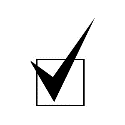 Directions:	A Russian school conducted a survey on the question of what makes a good class teacher (классный руководитель). Here are some of the qualities that students mentioned, beginning with the most important.  Read the list before you listen to the audio.Упражнение 1			Good Class TeacherInterpretive Listening Summary AssessmentDirections:	Now listen to one student describe his/her class teacher (классный руководитель). Check all the qualities listed above in the survey that the student mentions when he/she talks about Olga Ivanovna.Для меня классный руководитель Питерских Ольга Ивановна является не только отличным учителем, но и настоящим другом, почти как второй мамой. У нее такой характер – она хочет, чтобы мы все очень хорошо учились, чтобы мы все стали отличниками.  Она  добрая и у нее хорошее чувство юмора.Прежде всего, классный руководитель для нас - глава класса. Она помогает нам решать сложные проблемы. Отвечает за нас, следит не только за нашими оценками и поведением, но и за нашей одеждой и здоровьем. Классный руководитель должен быть чутким и отзывчивым  человеком. Он/Она поддерживает своих учеников в трудные моменты. Настраивает каждого на хорошую учебу. Она часто устраивает в классе праздники и делает каждый день красочным и интересным. Классный руководитель  - это очень важный человек для нас в школе. 2.	Second post-listening activityDirections:	Listen again and take notes on what you hear. What does the student say about Olga Ivanovna?  What kind of person is she?What are her responsibilities in the classroom?Notes on классный руководитель - Какая она?3.	Third activity: Directions:	 Based on your notes, write 1 or 2 sentences in Russian that answer the following questions.Почему он/она считает, что Ольга Ивановна хороший классный руководитель? Какой у неё характер?__________________________________________________________________________________________________________________________________________________________________________________________________________________Как она помогает своим ученикам в учебе?__________________________________________________________________________________________________________________________________________________________________________________________________________________Чем она занимается кроме учебной работы в классе?__________________________________________________________________________________________________________________________________________________________________________________________________________________Упражнение 2	Summative Assessment«Здесь почти всё по-другому»Presentational SpeakingDirections: You have been invited to speak to a group of school administrators in Moscow. They are interested to hear your views on what you know about schools in Russia after reading the blog entries.  They are curious about your school experience in the US. Prepare and record a talk of approximately 2-3 minutes. Base your comments on the following quote from what the exchange student wrote: «Здесь почти всё по-другому» Explain what you learned about practices in the Moscow school that are different from what happens in your school. Give your opinion, if you like, about what sounds appealing about the Russian practices.  Also explain what aspects of school life in Moscow are similar to your school in the US.Some helpful terms and expressions: Меня удивилоИнтересноЗдоровоМеня поразилоПохож, похожа наОтличается отУпражнение 3	Plan a school projectDirections:  Your teacher has asked your class to present a project on a feature of life in Moscow.  Work with a partner to plan your project. Your topic might involve school life, transportation, after-school activities, excursions, food, or any other topic that you decide to choose.  Each partner should contribute at least five or six statements, opinions, or questions to the conversation about planning the project.Some expressions you may want to use are: Планировать проектТема проектаГотовить/Подготовить проектОбщаться друг с другомСпрашивать/спросить кого-тоНаходить/найти информациюПисать/написатьНаходить/найти иллюстрацииСделать презентацию Пользоваться ........чем?STUDENT PROGRAM LEARNING PLAN 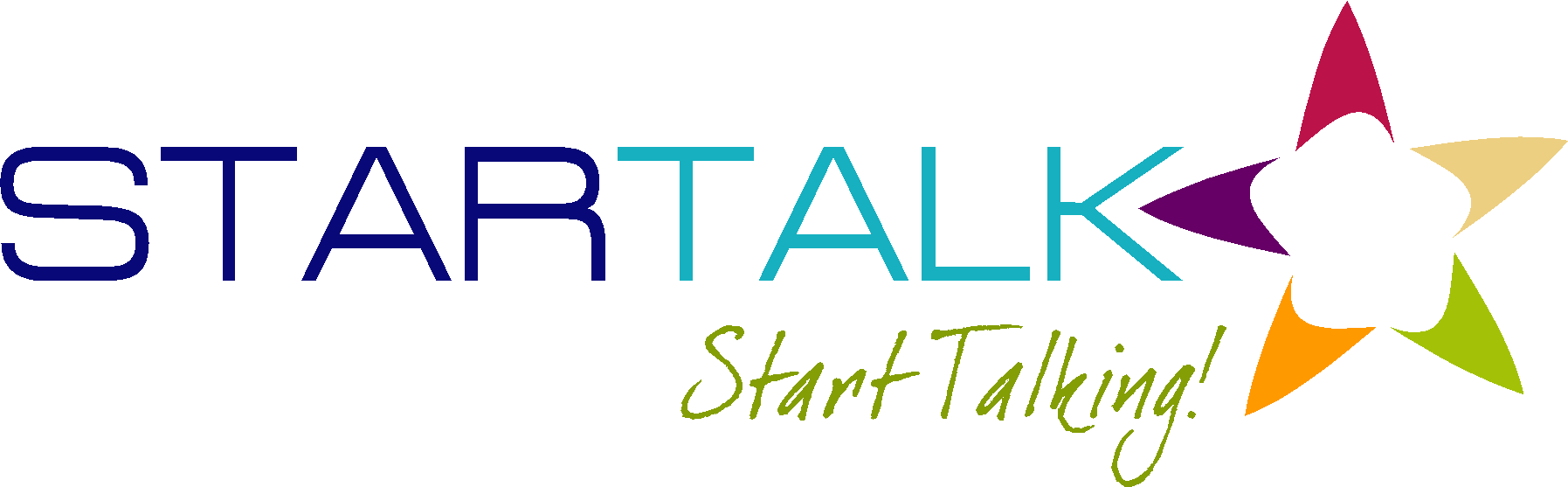 Module 3 Learning Plan #6Indicate what learners need to know and understand to meet the Lesson Can-Do statements above. Add additional learning episodes as needed by copying a learning episode box.Descriptions of a teacher“Check”Хороший учитель   Помогает решать проблемы Вторая мамаДругХороший, добрый человекОрганизатор классных делОтвечает за свой класс, заботитсяГотовит ко взрослой жизниПроверяет дневникиУчит быть хорошимиГлавный в классеКрасивый и молодойУмный______________________________________________________________________________Ольга Ивановна как человекОльга Ивановна как глава  классаДругие обязанности Ольги Ивановны (кроме успешной учебы учеников)Ольга Ивановна как друг для учениковDate: Grade Range of Learners:Grade Range of Learners:Pre-college studentsTargeted Performance Level: IMTime Allotted for This Learning Plan:  Time Allotted for This Learning Plan:  Time Allotted for This Learning Plan:  90 min90 min90 min90 minLesson Can-Do StatementsIdentify specific Lesson Can-Do statement(s) from the Program Can-Do statements in the Curriculum Template (column 2) that are appropriate for and specific to this learning plan.I can understand statements about school. (IL)I can present my ideas about what I have learned about Russian schools. (PS)I can talk about a project on life in Moscow. (IS)             Culture   Content     LanguageSchool practicesSchool practicesProducts and practices in Russian schoolsClassroom lead teacher roleSecondary School in Russia and in USPlanning a projectProducts and practices in Russian schoolsClassroom lead teacher roleSecondary School in Russia and in USPlanning a projectProducts and practices in Russian schoolsClassroom lead teacher roleSecondary School in Russia and in USPlanning a projectКлассный руководитель, добрый, отзывчивый человекМеня удивило / поразилоЗдесь почти всё по-другомуПланировать, находить информацию, сделать презентациюКлассный руководитель, добрый, отзывчивый человекМеня удивило / поразилоЗдесь почти всё по-другомуПланировать, находить информацию, сделать презентациюEPISODE # 1EPISODE # 1Number of minutesfor this episode:  30STAGE 1Lesson Can-Do Statement(s) Addressed:  See box aboveSTAGE 2Check for LearningTask or activity learners will do to provide evidence that they are making progress toward the Lesson Can-Do statement(s). STAGE 2Check for LearningTask or activity learners will do to provide evidence that they are making progress toward the Lesson Can-Do statement(s). STAGE 2Check for LearningTask or activity learners will do to provide evidence that they are making progress toward the Lesson Can-Do statement(s). I can understand statements about school. (IL)Learners will listen to the audio prompt and check the appropriate descriptions of a teacher; they will take notes on what they hear and answer the questions in 1-2 sentences about how they understood the prompt about the lead teacher.Learners will listen to the audio prompt and check the appropriate descriptions of a teacher; they will take notes on what they hear and answer the questions in 1-2 sentences about how they understood the prompt about the lead teacher.Learners will listen to the audio prompt and check the appropriate descriptions of a teacher; they will take notes on what they hear and answer the questions in 1-2 sentences about how they understood the prompt about the lead teacher.STAGE 3Enabling Activities Tasks that lead learners to demonstrate what they can do with what they know. STAGE 3Enabling Activities Tasks that lead learners to demonstrate what they can do with what they know. STAGE 3Enabling Activities Tasks that lead learners to demonstrate what they can do with what they know. STAGE 3Enabling Activities Tasks that lead learners to demonstrate what they can do with what they know. Learners are asked to listen to an audio prompt recorded by a Russian student about her lead teacher in school. The learners are offered a list of possible characteristics of a teacher and while listening they will check the ones that they hear. Later, they will take notes to describe the teacher and finally, will write 1-2 sentences to answer the questions.Learners are asked to listen to an audio prompt recorded by a Russian student about her lead teacher in school. The learners are offered a list of possible characteristics of a teacher and while listening they will check the ones that they hear. Later, they will take notes to describe the teacher and finally, will write 1-2 sentences to answer the questions.Learners are asked to listen to an audio prompt recorded by a Russian student about her lead teacher in school. The learners are offered a list of possible characteristics of a teacher and while listening they will check the ones that they hear. Later, they will take notes to describe the teacher and finally, will write 1-2 sentences to answer the questions.Learners are asked to listen to an audio prompt recorded by a Russian student about her lead teacher in school. The learners are offered a list of possible characteristics of a teacher and while listening they will check the ones that they hear. Later, they will take notes to describe the teacher and finally, will write 1-2 sentences to answer the questions.Differentiation StrategiesAdjustments to  instruction or activities to meet learner needs based on age, readiness, process, or output.Differentiation StrategiesAdjustments to  instruction or activities to meet learner needs based on age, readiness, process, or output.Differentiation StrategiesAdjustments to  instruction or activities to meet learner needs based on age, readiness, process, or output.Differentiation StrategiesAdjustments to  instruction or activities to meet learner needs based on age, readiness, process, or output.EPISODE # 2EPISODE # 2Number of minutesfor this episode:  30STAGE 1Lesson Can-Do Statement(s) Addressed:  See box aboveSTAGE 2Check for LearningTask or activity learners will do to provide evidence that they are making progress toward the Lesson Can-Do statement(s). STAGE 2Check for LearningTask or activity learners will do to provide evidence that they are making progress toward the Lesson Can-Do statement(s). STAGE 2Check for LearningTask or activity learners will do to provide evidence that they are making progress toward the Lesson Can-Do statement(s). I can present my ideas about what I have learned about Russian schools. (PS)Learners will record their talk of 2-3 minutes about what they learned about schools in Russia and compare to their own experience, using the expressions in the task.Learners will record their talk of 2-3 minutes about what they learned about schools in Russia and compare to their own experience, using the expressions in the task.Learners will record their talk of 2-3 minutes about what they learned about schools in Russia and compare to their own experience, using the expressions in the task.STAGE 3Enabling Activities Tasks that lead learners to demonstrate what they can do with what they know. STAGE 3Enabling Activities Tasks that lead learners to demonstrate what they can do with what they know. STAGE 3Enabling Activities Tasks that lead learners to demonstrate what they can do with what they know. STAGE 3Enabling Activities Tasks that lead learners to demonstrate what they can do with what they know. The learners imagine they are invited to speak to a group of school administrators in Moscow. The administrators are interested to hear their views on what they know about schools in Russia after reading the blog entries. They are curious about their school experience in the US. Learners will prepare and record a talk of approximately 2-3 minutes. Learners will base their comments on the following quote from what the exchange student wrote: «Здесь почти всё по-другому»,  they will explain what they learned about practices in the Moscow school that are different from what happens in their own school. The learners imagine they are invited to speak to a group of school administrators in Moscow. The administrators are interested to hear their views on what they know about schools in Russia after reading the blog entries. They are curious about their school experience in the US. Learners will prepare and record a talk of approximately 2-3 minutes. Learners will base their comments on the following quote from what the exchange student wrote: «Здесь почти всё по-другому»,  they will explain what they learned about practices in the Moscow school that are different from what happens in their own school. The learners imagine they are invited to speak to a group of school administrators in Moscow. The administrators are interested to hear their views on what they know about schools in Russia after reading the blog entries. They are curious about their school experience in the US. Learners will prepare and record a talk of approximately 2-3 minutes. Learners will base their comments on the following quote from what the exchange student wrote: «Здесь почти всё по-другому»,  they will explain what they learned about practices in the Moscow school that are different from what happens in their own school. The learners imagine they are invited to speak to a group of school administrators in Moscow. The administrators are interested to hear their views on what they know about schools in Russia after reading the blog entries. They are curious about their school experience in the US. Learners will prepare and record a talk of approximately 2-3 minutes. Learners will base their comments on the following quote from what the exchange student wrote: «Здесь почти всё по-другому»,  they will explain what they learned about practices in the Moscow school that are different from what happens in their own school. Differentiation StrategiesAdjustments to  instruction or activities to meet learner needs based on age, readiness, process, or output.Differentiation StrategiesAdjustments to  instruction or activities to meet learner needs based on age, readiness, process, or output.Differentiation StrategiesAdjustments to  instruction or activities to meet learner needs based on age, readiness, process, or output.Differentiation StrategiesAdjustments to  instruction or activities to meet learner needs based on age, readiness, process, or output.EPISODE # 3EPISODE # 3Number of minutesfor this episode:  30STAGE 1Lesson Can-Do Statement(s) Addressed:  See box aboveSTAGE 2Check for LearningTask or activity learners will do to provide evidence that they are making progress toward the Lesson Can-Do statement(s). STAGE 2Check for LearningTask or activity learners will do to provide evidence that they are making progress toward the Lesson Can-Do statement(s). STAGE 2Check for LearningTask or activity learners will do to provide evidence that they are making progress toward the Lesson Can-Do statement(s).  I can talk about a project on life in Moscow. (IS)Learners will work in pairs. Each learner will produce at least 5 sentences on a project on a feature of life in Moscow they have learned. Learners will work in pairs. Each learner will produce at least 5 sentences on a project on a feature of life in Moscow they have learned. Learners will work in pairs. Each learner will produce at least 5 sentences on a project on a feature of life in Moscow they have learned. STAGE 3Enabling Activities Tasks that lead learners to demonstrate what they can do with what they know. STAGE 3Enabling Activities Tasks that lead learners to demonstrate what they can do with what they know. STAGE 3Enabling Activities Tasks that lead learners to demonstrate what they can do with what they know. STAGE 3Enabling Activities Tasks that lead learners to demonstrate what they can do with what they know. The teacher has asked the class to present a project on a feature of life in Moscow.  Learners will work with a partner to plan their project. Their topic might involve school life, transportation, after-school activities, excursions, food, or any other topic that they decide to choose.  Each partner should contribute at least five or six statements, opinions, or questions to the conversation about planning the project.The teacher has asked the class to present a project on a feature of life in Moscow.  Learners will work with a partner to plan their project. Their topic might involve school life, transportation, after-school activities, excursions, food, or any other topic that they decide to choose.  Each partner should contribute at least five or six statements, opinions, or questions to the conversation about planning the project.The teacher has asked the class to present a project on a feature of life in Moscow.  Learners will work with a partner to plan their project. Their topic might involve school life, transportation, after-school activities, excursions, food, or any other topic that they decide to choose.  Each partner should contribute at least five or six statements, opinions, or questions to the conversation about planning the project.The teacher has asked the class to present a project on a feature of life in Moscow.  Learners will work with a partner to plan their project. Their topic might involve school life, transportation, after-school activities, excursions, food, or any other topic that they decide to choose.  Each partner should contribute at least five or six statements, opinions, or questions to the conversation about planning the project.Differentiation StrategiesAdjustments to instruction or activities to meet learner needs based on age, readiness, process, or output.Differentiation StrategiesAdjustments to instruction or activities to meet learner needs based on age, readiness, process, or output.Differentiation StrategiesAdjustments to instruction or activities to meet learner needs based on age, readiness, process, or output.Differentiation StrategiesAdjustments to instruction or activities to meet learner needs based on age, readiness, process, or output.MATERIALS NEEDEDWhat supplies and materials will you need to successfully implement this learning plan?PERSONAL REFLECTIONHow did this lesson go? What could you do to improve this learning plan if you do these activities again?